Det med blåt: Husk træningstøj!Mandag 27/5Tirsdag 28/5Tirsdag 28/5Onsdag 29/5Onsdag 29/5Torsdag 30/5Torsdag 30/5Fredag 31/59.45-10.15Ankomst til REHPAog indkvartering3. sal10.45-11.15Velkomst og introduktionv. forløbsleder Cathrine MikkelsenTræningssalen11.15-12.00Fælles præsentationv. forløbsleder Cathrine MikkelsenTræningssalen7.30-8.15 Morgenmad7.30-8.15 Morgenmad7.30-8.15 Morgenmad7.30-8.15 Morgenmad7.30-8.15 Morgenmad7.30-8.15 Morgenmad7.30-8.15 Morgenmad9.45-10.15Ankomst til REHPAog indkvartering3. sal10.45-11.15Velkomst og introduktionv. forløbsleder Cathrine MikkelsenTræningssalen11.15-12.00Fælles præsentationv. forløbsleder Cathrine MikkelsenTræningssalen8.45-9.00 MorgensamlingTræningssalen8.45-9.00 MorgensamlingTræningssalen8.45-9.00 MorgensamlingTræningssalen8.45-9.00 MorgensamlingTræningssalen8.45-9.00 MorgensamlingTræningssalen8.45-9.00 MorgensamlingTræningssalen8.45-9.00 MorgensamlingTræningssalen9.45-10.15Ankomst til REHPAog indkvartering3. sal10.45-11.15Velkomst og introduktionv. forløbsleder Cathrine MikkelsenTræningssalen11.15-12.00Fælles præsentationv. forløbsleder Cathrine MikkelsenTræningssalen9.00-12.00 Træthed – hvordan forvalter jeg min energi?v. sygeplejerskeDorthe Søsted Træningssalen9.00-12.00 Træthed – hvordan forvalter jeg min energi?v. sygeplejerskeDorthe Søsted Træningssalen9.00-11.30Træthed, kræft og psykev. psykolog Caroline VadUndervisningslokalet9.30-12.00Kreative aktiviteter v. billedkunstner Lærke EgefjordTræningssalen9.00-10.15 Koncentration og hukommelsev. sygeplejerske Marianne HansenUndervisningslokalet 9.30-10.30Krop og Bevægelse – aktiv i naturenv. fysioterapeutIben StærkUde09.00-10.00Værdier og forandringsprocesser v. sygeplejerske Marianne HansenTræningssalen10.30-11.10Min handleplan11.10-12.00Snak om handleplaner i små grupper9.45-10.15Ankomst til REHPAog indkvartering3. sal10.45-11.15Velkomst og introduktionv. forløbsleder Cathrine MikkelsenTræningssalen11.15-12.00Fælles præsentationv. forløbsleder Cathrine MikkelsenTræningssalen9.00-12.00 Træthed – hvordan forvalter jeg min energi?v. sygeplejerskeDorthe Søsted Træningssalen9.00-12.00 Træthed – hvordan forvalter jeg min energi?v. sygeplejerskeDorthe Søsted Træningssalen9.00-11.30Træthed, kræft og psykev. psykolog Caroline VadUndervisningslokalet9.30-12.00Kreative aktiviteter v. billedkunstner Lærke EgefjordTræningssalen10.45-11.45Krop og Bevægelse – aktiv i naturenv. fysioterapeut Iben StærkUde10.45-12.00 Koncentration og hukommelsev. sygeplejerske Marianne HansenUndervisningslokalet   09.00-10.00Værdier og forandringsprocesser v. sygeplejerske Marianne HansenTræningssalen10.30-11.10Min handleplan11.10-12.00Snak om handleplaner i små grupper12.00-12.30 Frokost 12.00-12.30 Frokost 12.00-12.30 Frokost 12.00-12.30 Frokost12.00-12.30 Frokost12.00-12.30 Frokost 12.00-12.30 Frokost 12.00-12.30 Frokost 12.30-13.00 Pause/hvile/gåtur12.30-13.00 Pause/hvile/gåtur12.30-13.00 Pause/hvile/gåtur12.30-13.00 Pause/hvile/gåtur12.30-13.00 Pause/hvile/gåtur12.30-13.00 Pause/hvile/gåtur12.30-13.00 Pause/hvile/gåtur12.30-13.00 Pause/hvile/gåtur13.00-15.00Værdier i livet v. psykolog Caroline VadTræningssalenPause/valgfri gåtur17.30-18.00Aftenværtinde SSA Diana byder velkommen3. sal13.00-14.15Krop og bevægelse - aktiv i naturenv. fysioterapeut Iben StærkUde14.45-16.00Yoga og mindfulnessv. yogalærer Cathrine MikkelsenTræningssalen13.00-14.15Yoga og mindfulnessv. yogalærer Cathrine MikkelsenTræningssalen14.45-16.00Krop og Bevægelse – aktiv i naturenv. fysioterapeut Iben StærkUde 13.00-15.30 Kreative aktiviteter v. billedkunstner Lærke Egefjord Træningssalen 13.00-15.30Træthed, kræft og psyke v. psykolog Caroline VadUndervisningslokalet13.00-17.00Individuelle samtalerog massagePause/valgfri gåtur13.00-17.00Individuelle samtalerog massagePause/valgfri gåtur13.00-13.15Check ud fra værelserBagagen stilles i Aktivitetsrummet i stueetagen13.15-13.50Afslutning og på gensyn – virtuel opfølgningv. forløbsleder Cathrine MikkelsenTræningssalen13.55 Afrejse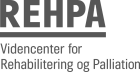 18.00 Aftensmad 18.00 Aftensmad18.00 Aftensmad18.00 Aftensmad18.00 Aftensmad18.00 Aftensmad18.00 Aftensmad13.00-13.15Check ud fra værelserBagagen stilles i Aktivitetsrummet i stueetagen13.15-13.50Afslutning og på gensyn – virtuel opfølgningv. forløbsleder Cathrine MikkelsenTræningssalen13.55 Afrejse19.30-20.30Musik og sang v. Britt og JesperTræningssalen19.30-20.30Musik og sang v. Britt og JesperTræningssalen13.00-13.15Check ud fra værelserBagagen stilles i Aktivitetsrummet i stueetagen13.15-13.50Afslutning og på gensyn – virtuel opfølgningv. forløbsleder Cathrine MikkelsenTræningssalen13.55 Afrejse